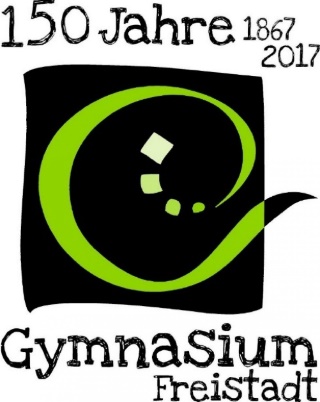 Titel der Arbeit
(ev. Untertitel)Vorwissenschaftliche Arbeiteingereicht von:	Vorname Nachname (Klasse)betreut von:	Vorname Nachname
	BG/BRG Freistadt
	Zemannstraße 4
	4240 Freistadteingereicht am:	29. Juni 2020AbstractEin Abstract ist eine kurze und prägnante Information über den Inhalt der Arbeit (Inhaltsangabe). Im Abstract sollen folgende Punkte thematisiert werden:Relevanz des ThemasProblemformulierung/Fragestellungggf. aufgestellte Hypothesendie MethodikSchlussfolgerungen/ErgebnisseFormulierung im Präsens oder PerfektSachlicher, objektiver StilX keine ZitateX keine AbkürzungenDer Umfang soll zwischen 1000 und 1500 Zeichen (inkl. Leerzeichen) liegen. Der Abstract kann in deutscher oder englischer Sprache verfasst werden. Er wird geschrieben, wenn die Arbeit fertig ist.Vorwort (optional)Im Vorwort wird der persönliche Zugang zur Arbeit bzw. ihre Entstehungsgeschichte erläutert. (Warum gerade dieses Thema?) Hier finden auch Danksagungen für Unterstützung ihren Platz.Das Vorwort umfasst maximal eine Seite und endet mit Ort, Datum und dem Namen der Verfasserin/des Verfassers.Das Vorwort ist nicht Teil der Arbeit ( fließt nicht in Zeichenzahl ein!) und wird vor dem Inhaltsverzeichnis positioniert.   Inhaltsverzeichnis1	Einleitung	52	Hauptteil	62.1	Formatvorlagen	62.2	Hervorhebungen im Text	72.2.1	Unterunterüberschrift	73	Schluss (Fazit)	8Literaturverzeichnis	9Abbildungsverzeichnis (ggf.)	10Tabellenverzeichnis (ggf.)	11Abkürzungsverzeichnis (ggf.)	12Glossar (ggf.)	13Anhang (ggf.)	14Einleitung Hier wird das Thema vorgestellt, ab- und eingegrenzt.Die Einleitung schafft für die Leser*innen einen Zugang zum Thema und soll das Interesse für die Arbeit wecken. (Wieso wurde dieses Thema gewählt? Gibt es einen aktuellen Bezug? Relevanz des Themas?)Die Fragestellung(en) werden formuliert. (Was soll untersucht, analysiert, herausgefunden werden? Was ist das Ziel, was sind erwartete Resultate?)Die methodische Vorgehensweise und der Aufbau der Gliederung werden erläutert. Begriffsdefinitionen, die in der gesamten Arbeit wichtig sind, finden hier ihren Platz.Es ist sinnvoll, ein Konzept der Einleitung vor Beginn der Arbeit zu erstellen, um eine klare Struktur für den Schreibprozess zu schaffen. Nach Fertigstellung der Arbeit wird die Einleitung finalisiert und mit der bestehenden Arbeit abgeglichen.Hauptteil Im Hauptteil wird das Kernthema und die wesentlichen Fragestellungen in sachlicher und fokussierter Form behandelt. Die Ergebnisse der durch die methodische Vorgangsweise erhobenen Daten und Informationen werden dargestellt. Es ist wichtig, sich mit Texten und Textvergleichen fundiert auseinanderzusetzen. Weiters finden Auswertungen von Experimenten, Befragungen oder Erhebungen hier ihren Platz. Die Ergebnisse sollen hier widerspruchsfrei dargestellt werden.Formatvorlagen Für jedes Hauptkapitel (formatiert mit der Formatvorlage „Überschrift 1“) wird mit Hilfe eines Seitenumbruchs eine neue Seite begonnen. Der Fließtext wird mit der Formatvorlage „Standard“ geschrieben. Leere Absätze (= Absatzmarken ohne Text) sind zu vermeiden.Folgende Formatvorlagen sind im Dokument angelegt und können/sollen verwendet werden:Standard		für den Fließtext
Überschrift 1		Hauptüberschriften (z. B. Einleitung, Hauptteil)
Überschrift 2		Unterüberschriften (Unterteilung des Hauptkapitels)
Überschrift 3		Unterunterüberschriften
lange Zitate		Zitate mit drei oder mehr Zeilen (eigener Absatz!)
Fußnoten		Fußnoten (einfügen unter Verweise – Fußnote einfügen)
Beschriftung		für Grafik oder Textbeschriftung (einfügen unter Verweise)
Verzeichnisse		Verzeichnisüberschriften (erhalten keine Nummerierung, 
		stehen aber im Inhaltsverzeichnis)Für längere direkte Zitate, die nicht in den Fließtext eingebunden werden, gibt es eine Formatvorlage. Hier ein Beispiel: „Lernen erfolgt nicht passiv, sondern ist ein aktiver Vorgang, in dessen Verlauf sich Veränderungen im Gehirn des Lernenden abspielen. Das soll ein langes Zitat mit mehr als drei Zeilen werden, sodass hier die Formatierung für lange Zitate getestet werden kann.“ Hervorhebungen im Text Hervorhebungen im Text werden mit der Formatierung „fett“ realisiert – dafür gibt es keine eigene Formatvorlage.Unterunterüberschrift Schluss (Fazit)Der Schluss besteht aus einer knappen Zusammenfassung in Bezug auf die Fragestellungen. Es können ggf. Hinweise zu speziellen Erfahrungen im Arbeitsprozess gemacht werden. Ebenfalls kann hier auf noch offene Fragen oder weiterführende Aspekte hingewiesen werden. An dieser Stelle können auch die Erfahrungen im Arbeitsprozess reflektiert werden.LiteraturverzeichnisSpitzer, M. (2002). Lernen. Gehirnforschung und die Schule des Lebens. Heidelberg, Berlin: Spektrum Akademischer Verlag.Abbildungsverzeichnis (ggf.)Abbildung 1: Bezeichnung der Abbildung (Quelle: hier einfügen)	7Tabellenverzeichnis (ggf.)Tabelle 1: Bezeichnung der Tabelle (Quelle: hier einfügen)	8Abkürzungsverzeichnis (ggf.)Glossar (ggf.)Anhang (ggf.)Materialien, die nicht direkt in den Text eingefügt werden, finden hier Platz. Dazu zählen z. B. Fragebögen, Transkripte von Interviews …SelbstständigkeitserklärungIch erkläre, dass ich diese vorwissenschaftliche Arbeit eigenständig angefertigt und nur die im Literaturverzeichnis angeführten Quellen und Hilfsmittel benutzt habe.	Ort, Datum	UnterschriftZustimmung zur Aufstellung in der SchulbibliothekIch gebe mein Einverständnis, dass ein Exemplar meiner vorwissenschaftlichen Arbeit in der Schulbibliothek meiner Schule aufgestellt wird.	Ort, Datum	Unterschrift